上海建桥学院课程教学进度计划表一、基本信息二、课程教学进度三、评价方式以及在总评成绩中的比例任课教师：          系主任审核签名：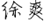 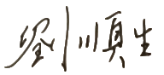 审核时间：2022.9.20课程代码2020344课程名称德语综合技能课程学分2总学时32授课教师徐爽教师邮箱16045@gench.edu.cn上课班级德语B20-1，B20-2上课教室外国语学院316答疑时间周三下午13：00-14:30周三下午13：00-14:30周三下午13：00-14:30主要教材《新求精德语中级语法精解与练习（修订版）》，杨建培，同济大学出版社，2017年《新求精德语中级语法精解与练习（修订版）》，杨建培，同济大学出版社，2017年《新求精德语中级语法精解与练习（修订版）》，杨建培，同济大学出版社，2017年参考资料《新编德语语法》 蔡幼生， 上海外语教育出版社，2006年《标准德语语法—精解与练习》 Hilke Dreyer, Richard Schmitt, 王芳译， 外语教学与研究出版社， 2016年《新求精德语语法精解与练习》 《新求精德语强化教程》教育部直属同济大学留德预备部《新编德语语法》 蔡幼生， 上海外语教育出版社，2006年《标准德语语法—精解与练习》 Hilke Dreyer, Richard Schmitt, 王芳译， 外语教学与研究出版社， 2016年《新求精德语语法精解与练习》 《新求精德语强化教程》教育部直属同济大学留德预备部《新编德语语法》 蔡幼生， 上海外语教育出版社，2006年《标准德语语法—精解与练习》 Hilke Dreyer, Richard Schmitt, 王芳译， 外语教学与研究出版社， 2016年《新求精德语语法精解与练习》 《新求精德语强化教程》教育部直属同济大学留德预备部周次教学内容教学方式作业1形容词变格、变级（L11&12）讲授、讨论完成课后相关作业练习2介词的用法和所带格（L12/13）讲授、讨论完成课后相关作业练习3反身动词的用法详解（L15）讲授、讨论完成课后相关作业练习4各类从句的用法及引导词区分（L16-17）讲授、讨论完成课后相关作业练习5带zu不定式（L18/25）讲授、讨论完成课后相关作业练习6关系从句（L19）讲授、讨论完成课后相关作业练习7被动式及替代用法（L23-24）讲授、讨论完成课后相关作业练习8第二虚拟式（L26）讲授、讨论完成课后相关作业练习9分词结构与句型改写讲授、讨论完成课后相关作业练习10功能动词及固定搭配讲授、讨论完成课后相关作业练习11德语常见文体复习——图表描述（口语）讲授、讨论完成课后相关作业练习12德语常见文体复习——图表描述（口语/写作）讲授、讨论完成课后相关作业练习13议论（口语练习）讲授、讨论完成课后相关作业练习14议论（写作练习）讲授、讨论完成课后相关作业练习15阅读练习讨论完成课后相关作业练习16阅读练习/总结和复习讲授、讨论复习本学期所有重点内容总评构成（1+X）评价方式占比1期末考查55%X1测试15%X2平时练习15%X3课堂参与15%